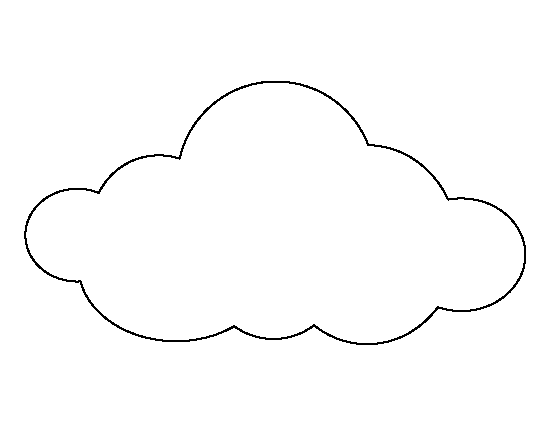 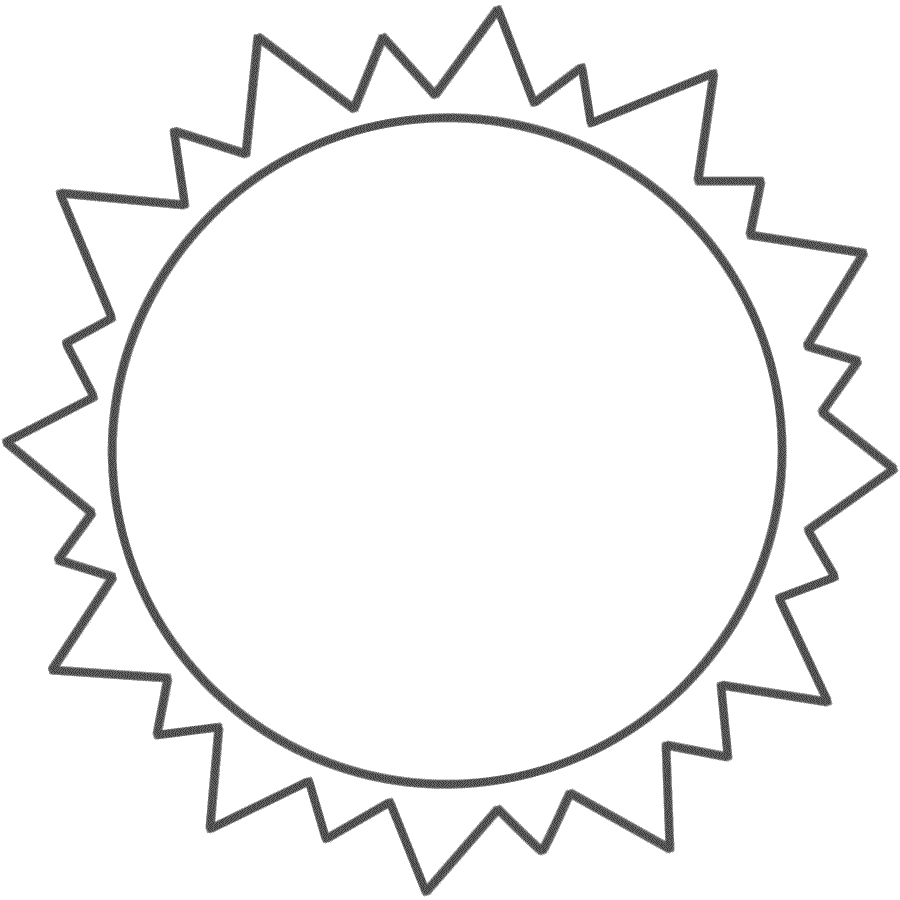 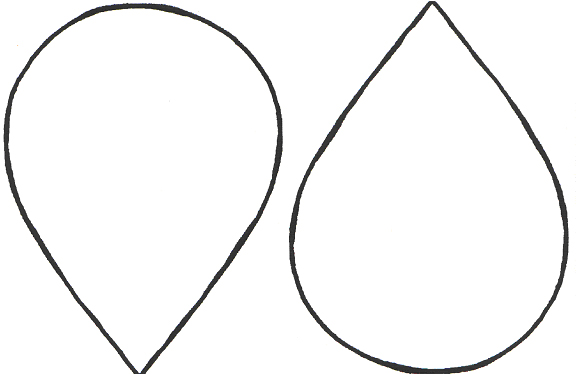 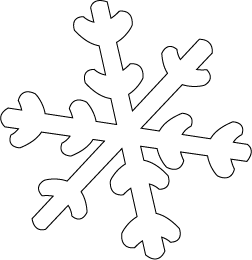 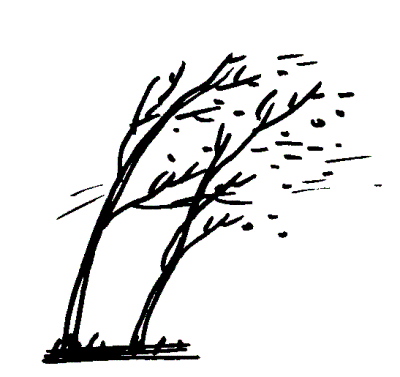 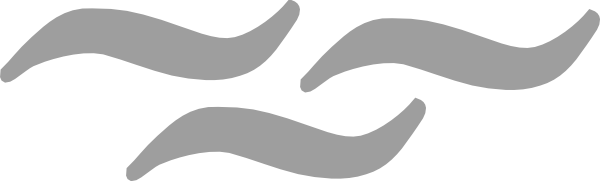 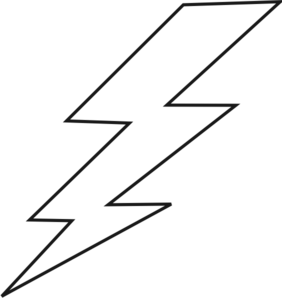 WindyOvercastRainySunnyLightning Cloudy